 www.astekglobe.com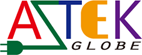 APP075 75W Open Frame/Enclosed Switching Power SupplyFeature*Over Voltage Protection, Over Current Protection, Short Circuit Protection *100% Burn in test at 40°C *Low Ripple Noise *MTBF Above 50000 HRS at 25°CInputInput Voltage: 90~264VAC
Input Current (Max): 1.5A Output
Output Voltage: 5V~48V
Output Power (Max): 75W
Ripple Noise: 1%
Efficiency: >=80%General Specification
Operating Temperature: -20~55 degree C
Storage Temperature: -20~85 degree C
Over Voltage Protection:Auto Recovery
Short Circuit Protecton: Auto Recovery
Meet CE, FCC
Dimension: 130 * 98 *40mm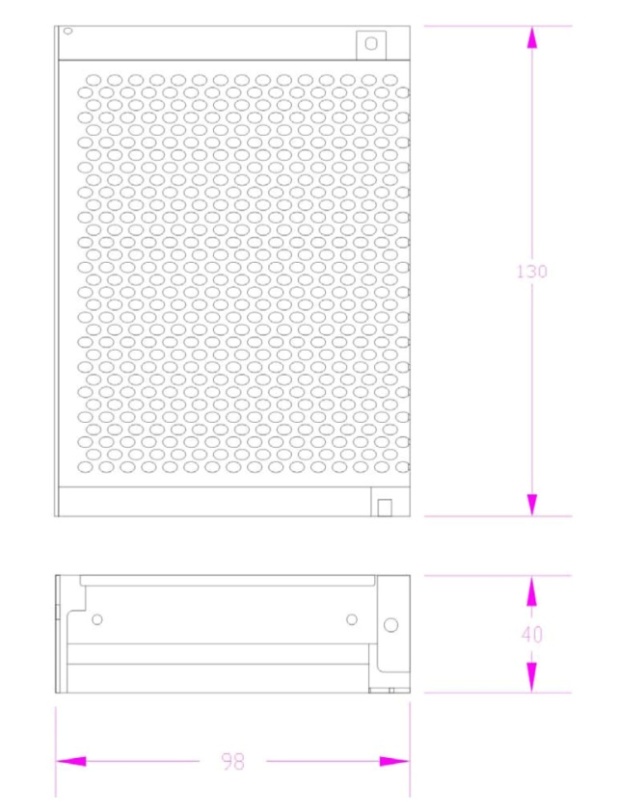 